Приложение 2 к совместномупостановлению акиматаЗерендинского района № А-3/85 от 12 марта 2021 годаи решению Зерендинского районного маслихата№ 4-25 от 12 марта 2021 годаГраница (черта) села Малика Габдуллина сельского округа Малика ГабдуллинаЗерендинского района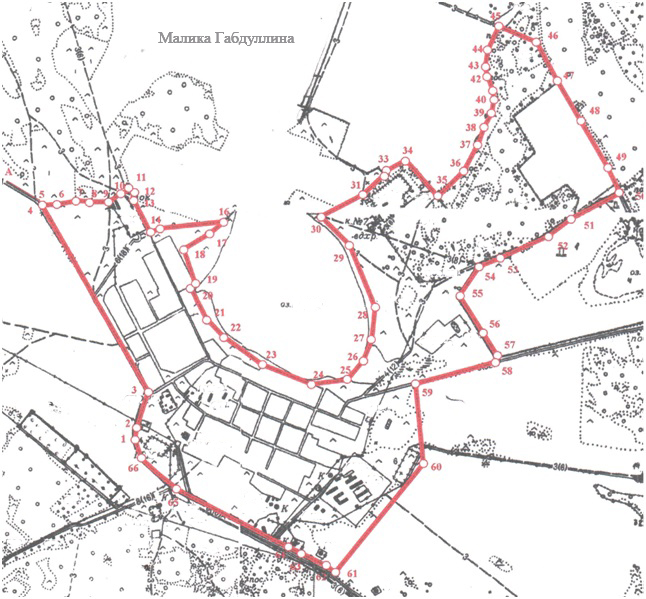 УСЛОВНОЕ ОБОЗНАЧЕНИЕҚазақстан Республикасының Әділет министрлігі________ облысының/қаласының Әділет департаментіНормативтік құқықтық акті 18.03.2021Нормативтік құқықтық актілерді мемлекеттіктіркеудің тізіліміне № 8395 болып енгізілдіРезультаты согласованияГУ «Аппарат Зерендинского районного маслихата» - Главный специалист Нариман Есимсеитович Баканов, 15.03.2021 09:46:32, положительный результат проверки ЭЦПГУ «Аппарат Зерендинского районного маслихата» - Секретарь Зерендинского районного маслихата Кайрат Досымович Аугалиев, 15.03.2021 09:47:52, положительный результат проверки ЭЦПГУ «Аппарат Зерендинского районного маслихата» - Председатель сессии Светлана Михайловна Прокопьева, 15.03.2021 09:48:47, положительный результат проверки ЭЦПГУ "Аппарат акима Зерендинского района" - руководитель отдела Сергей Анатольевич Сергеев, 15.03.2021 10:35:37, положительный результат проверки ЭЦПРеспубликанское государственное учреждение «Департамент юстиции Акмолинской области Министерства юстиции Республики Казахстан» - Руководитель РГУ «Департамент юстиции Акмолинской области МЮ РК» Болат Омиржанович Муханов, 15.03.2021 18:08:56, положительный результат проверки ЭЦПГУ "Аппарат акима Зерендинского района"от 12 марта 2021 года№ А-3/85 иГУ «Аппарат Зерендинского районного маслихата»от 12 марта 2021 года№ 4-25 ▬Граница (черта)